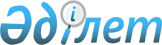 О создании комиссии при Правительстве Республики Казахстан по разработке стандартов предоставления государственных услуг
					
			Утративший силу
			
			
		
					Постановление Правительства Республики Казахстан от 28 января 2003 года N 102. Утратило силу - постановлением Правительства РК от 20 марта 2004 г. N 358 (P040358)      В целях исполнения пункта 4 Протокола заседания Совета по правовой политике при Президенте Республики Казахстан от 7-8 ноября 2002 года N 23-12/И-1020 Правительство Республики Казахстан  постановляет: 

      1. Создать комиссию при Правительстве Республики Казахстан по разработке стандартов предоставления государственных услуг в составе согласно приложению. 

      2. Утвердить прилагаемое Положение о комиссии при Правительстве Республики Казахстан по разработке стандартов предоставления государственных услуг. 

      3. Настоящее постановление вступает в силу со дня подписания.       Премьер-Министр 

      Республики Казахстан 

Приложение            

к постановлению Правительства   

Республики Казахстан       

от 28 января 2003 года N 102     Состав комиссии 

при Правительстве Республики Казахстан 

по разработке стандартов предоставления 

государственных услуг Мухамеджанов Бауржан Алимович    - Заместитель Премьер-Министра 

                                   Республики Казахстан, 

                                   председатель 

Келимбетов Кайрат Нематович      - Министр экономики и бюджетного 

                                   планирования Республики 

                                   Казахстан, заместитель 

                                   председателя 

Турисбеков Заутбек Каусбекович   - Председатель Агентства 

                                   Республики Казахстан по делам 

                                   государственной службы 

                                   (по согласованию), заместитель 

                                   председателя 

Карагусова                       - Министр труда и социальной 

Гульжана Джанпеисовна              защиты населения Республики 

                                   Казахстан 

Какимжанов Зейнулла Халидоллович - Министр финансов Республики 

                                   Казахстан 

Ким Георгий Владимирович         - Министр юстиции Республики 

                                   Казахстан 

Сулейменов Каирбек Шошанович     - Министр внутренних дел 

                                   Республики Казахстан 

Булгакбаев Болатбек Акылбаевич   - Председатель Агентства 

                                   финансовой полиции Республики 

                                   Казахстан 

Сапарбаев Бердибек Машбекович    - Председатель Агентства 

                                   таможенного контроля Республики 

                                   Казахстан 

Даулбаев Асхат Кайзуллаевич      - Заместитель Генерального 

                                   прокурора Республики Казахстан 

                                   (по согласованию) 

Нуриманов Максут Ануарбекович    - Заместитель Председателя 

                                   Комитета национальной 

                                   безопасности Республики 

                                   Казахстан (по согласованию) 

Акимбеков Назымбек Кыздарбекович - Заведующий Отделом обороны и 

                                   правопорядка Канцелярии Премьер- 

                                   Министра Республики Казахстан 

Егимбаева Жанна Дачеровна        - Заведующая Юридическим отделом 

                                   Канцелярии Премьер-Министра 

                                   Республики Казахстан 

Утверждено            

постановлением Правительства   

Республики Казахстан       

от 28 января 2003 года N 102    Положение 

о комиссии при Правительстве Республики Казахстан 

по разработке стандартов предоставления 

государственных услуг  

1. Общие положения 

      1. Комиссия при Правительстве Республики Казахстан по разработке стандартов предоставления государственных услуг (далее - комиссия) является консультативно-совещательным органом при Правительстве Республики Казахстан. 

      2. Комиссия в своей деятельности руководствуется Конституцией  и законами Республики Казахстан, актами Президента и Правительства Республики Казахстан, а также настоящим Положением.  

2. Основные задачи, функции и права Комиссии 

      3. Основными задачами и функциями комиссии является выработка предложений по: 

      1) разработке и утверждению перечней государственных услуг и стандартов их предоставления; а также соответствующих инструкций, регламентирующих и упрощающих административные процедуры; 

      2) совершенствованию законодательства о порядке прохождения государственной службы в правоохранительных органах. 

      4. Комиссия в целях реализации возложенных задач в установленном законодательством порядке вправе: 

      1) проводить тематические заседания с участием на них представителей соответствующих государственных органов, неправительственных организаций, граждан; 

      2) привлекать для работы в комиссии экспертов и консультантов из числа ученых, авторитетных представителей общественности, представителей органов государственного управления и иных специалистов; 

      3) получать от центральных и местных государственных органов необходимую информацию, аналитические, справочно-статистические материалы, а также ведомственные правовые акты; 

      4) осуществлять учет предложений и замечаний неправительственных организаций и граждан по вопросам разработки стандартов предоставления государственных услуг.  

3. Организация деятельности комиссии 

      5. Комиссию возглавляет председатель, который руководит ее деятельностью, председательствует на заседаниях комиссии, планирует ее работу, осуществляет общий контроль над реализацией ее решений и несет ответственность за деятельность, осуществляемую комиссией. Во время отсутствия председателя его функции выполняет заместитель. 

      6. От государственных органов в состав комиссии включаются представители со статусом на уровне первого руководителя или заместителя руководителя государственного органа. 

      7. Функции рабочего органа комиссии возлагаются на Агентство Республики Казахстан по делам государственной службы (по согласованию). 

      8. Рабочий орган комиссии: 

      1) формирует повестку дня заседания комиссии; 

      2) обеспечивает и контролирует выполнение решений комиссии; 

      3) координирует работу членов комиссии и привлеченных к ее деятельности специалистов. 

      9. Перечень вопросов для рассмотрения на заседаниях комиссии составляется по мере необходимости и утверждается председателем. 

      10. Утвержденный перечень рассылается членам комиссии по списку. 

      11. По результатам заседания комиссии составляется протокол, который подписывается председателем. Решения комиссии принимаются простым большинством голосов путем открытого голосования и считаются принятыми, если за них подано большинство голосов от общего количества членов комиссии. В случае равенства голосов принятым считается решение, за которое проголосовал председатель. 

      12. Решения комиссии носят рекомендательный характер. 

      13. Члены комиссии имеют право на особое мнение, которое в случае его выражения, должно быть изложено в письменном виде и приложено к протоколу заседания комиссии. 

      14. Заседания комиссии проводятся по мере необходимости, но не реже одного раза в квартал и созываются председателем. В случаях, когда необходимо принятие срочного решения, возможно проведение внеочередного заседания комиссии по созыву председателя. 

      15. По приглашению председателя на заседания комиссии могут присутствовать также руководители и другие должностные лица заинтересованных государственных органов, неправительственных организаций, чьи предложения рассматриваются. 
					© 2012. РГП на ПХВ «Институт законодательства и правовой информации Республики Казахстан» Министерства юстиции Республики Казахстан
				